Урок з української мови 5 клас (за допомогою технологій д.н.)Дата проведення: 14.04.2020 р. 09 55 – 10 40Тема. Виділення вставних слів на письмі комами.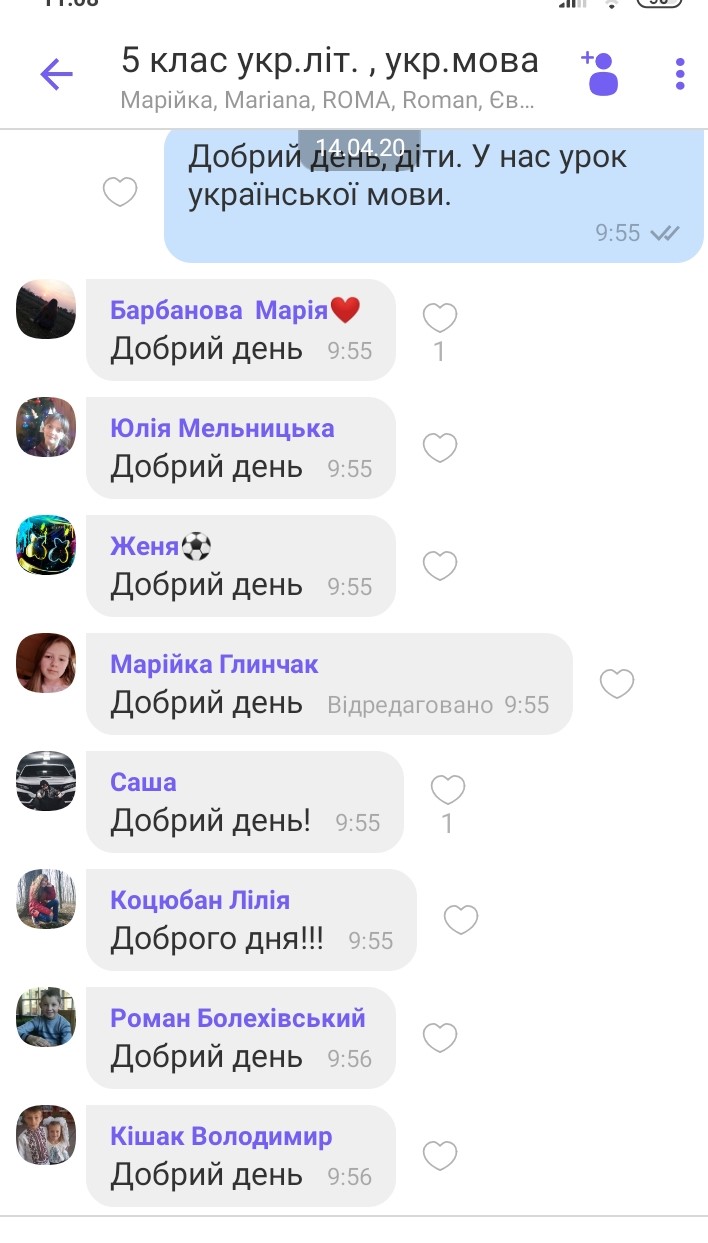 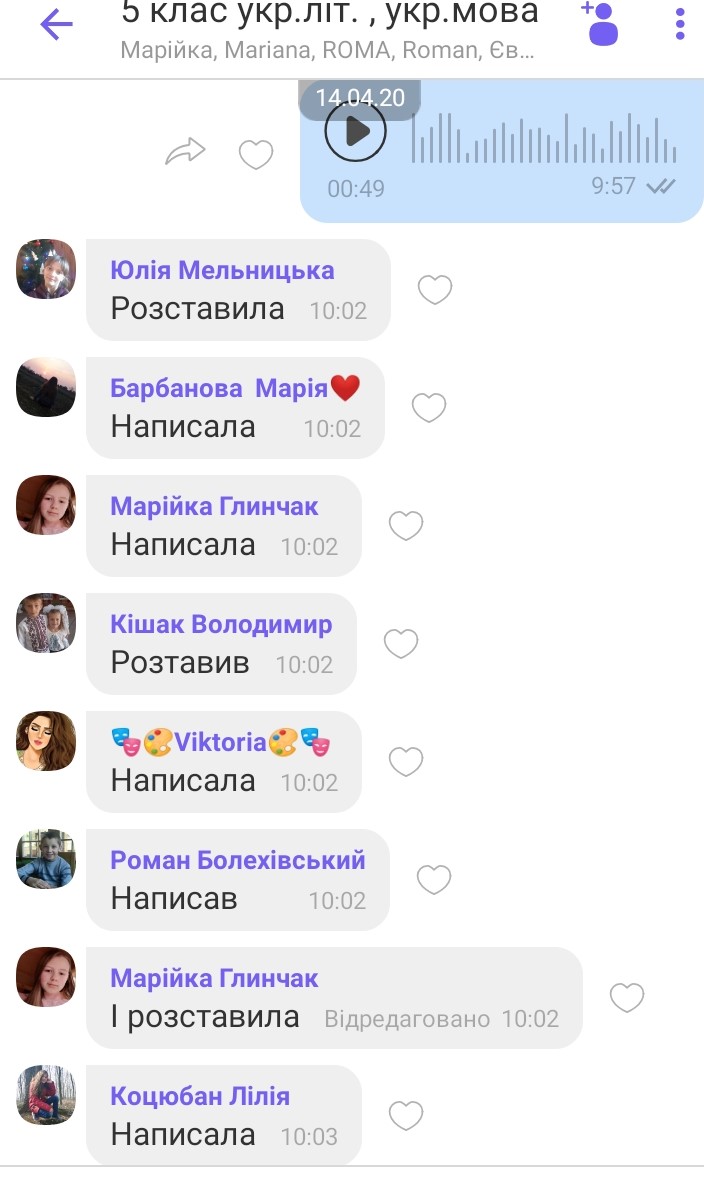 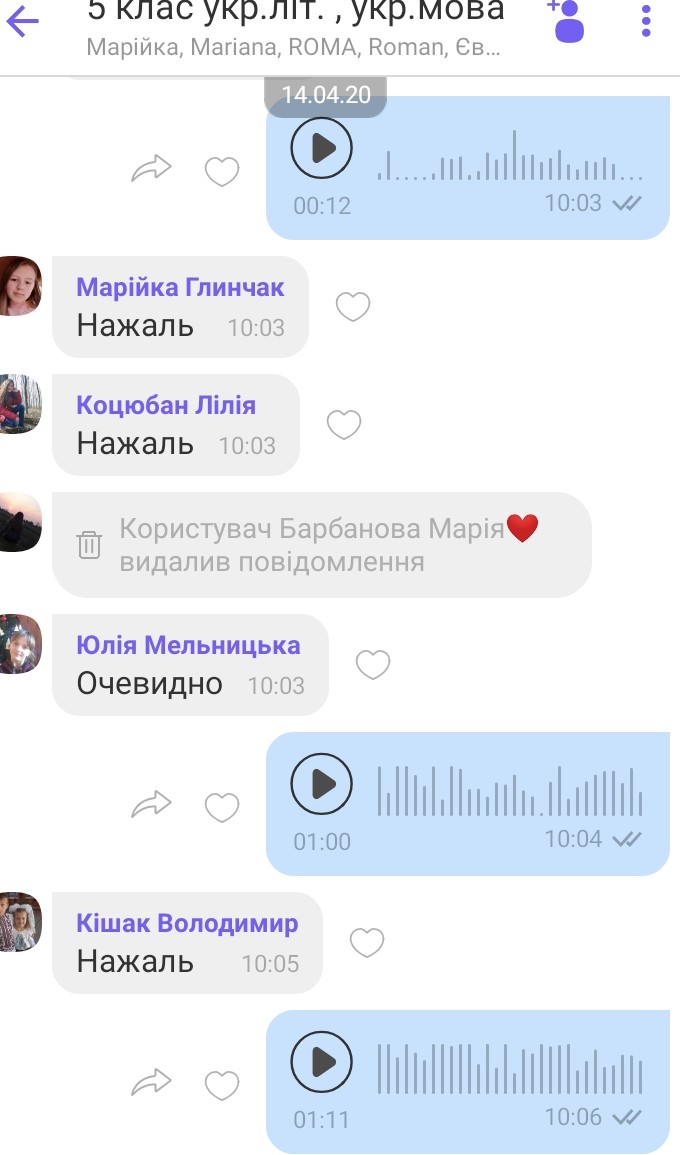 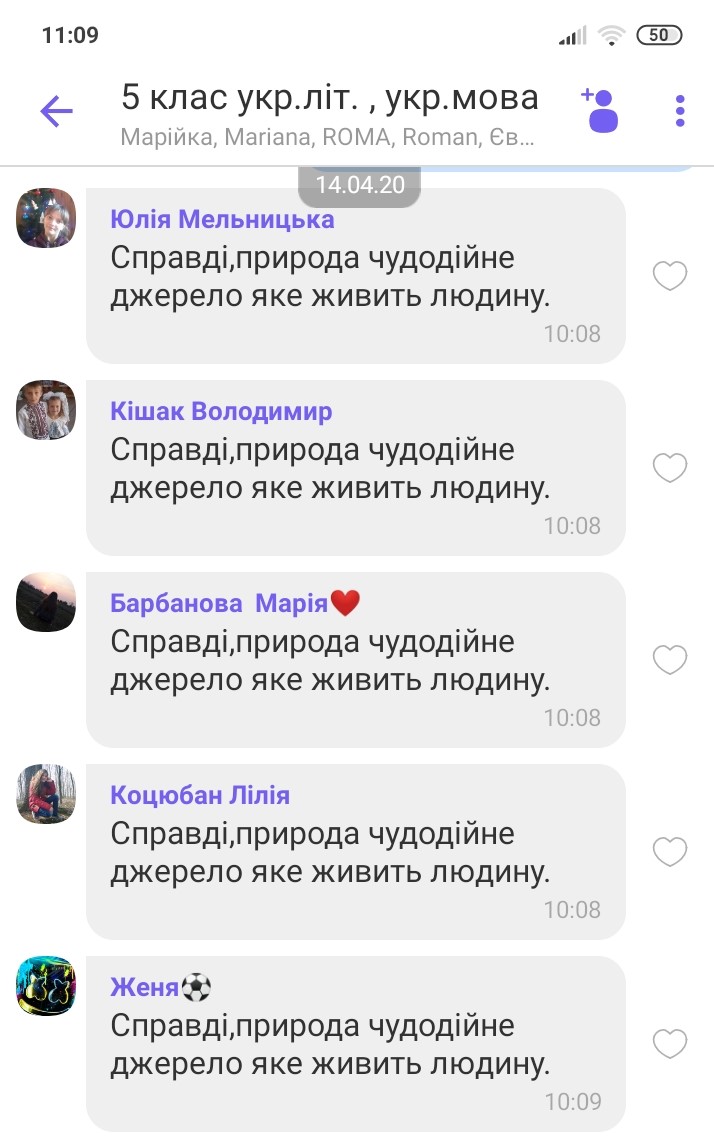 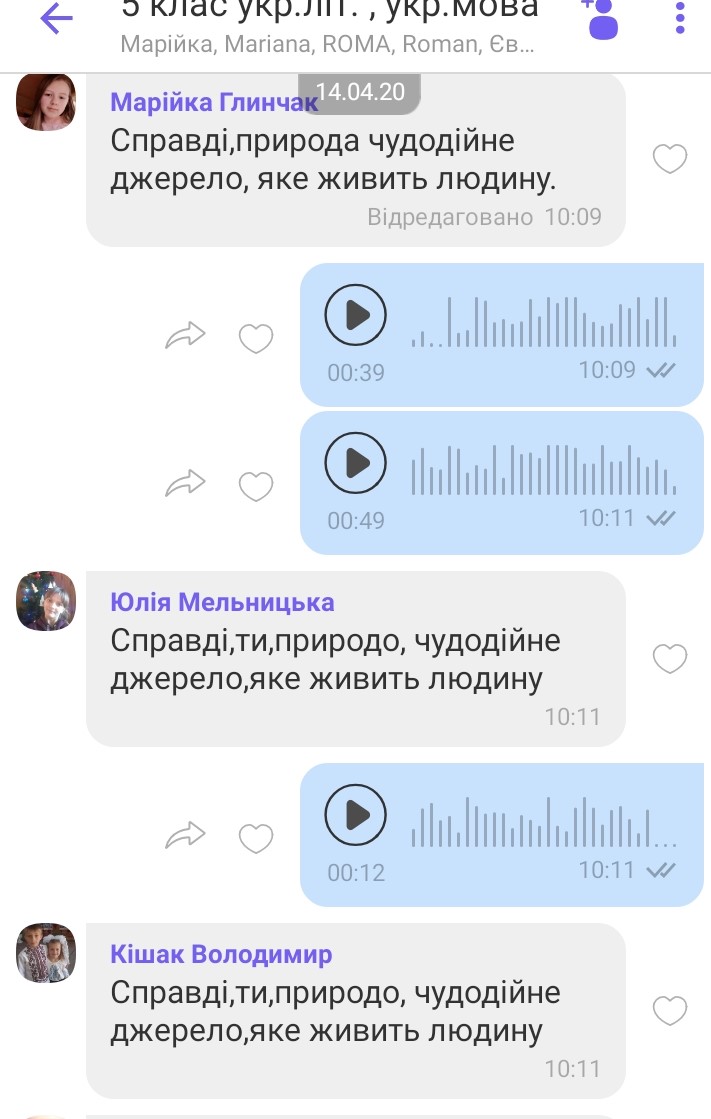 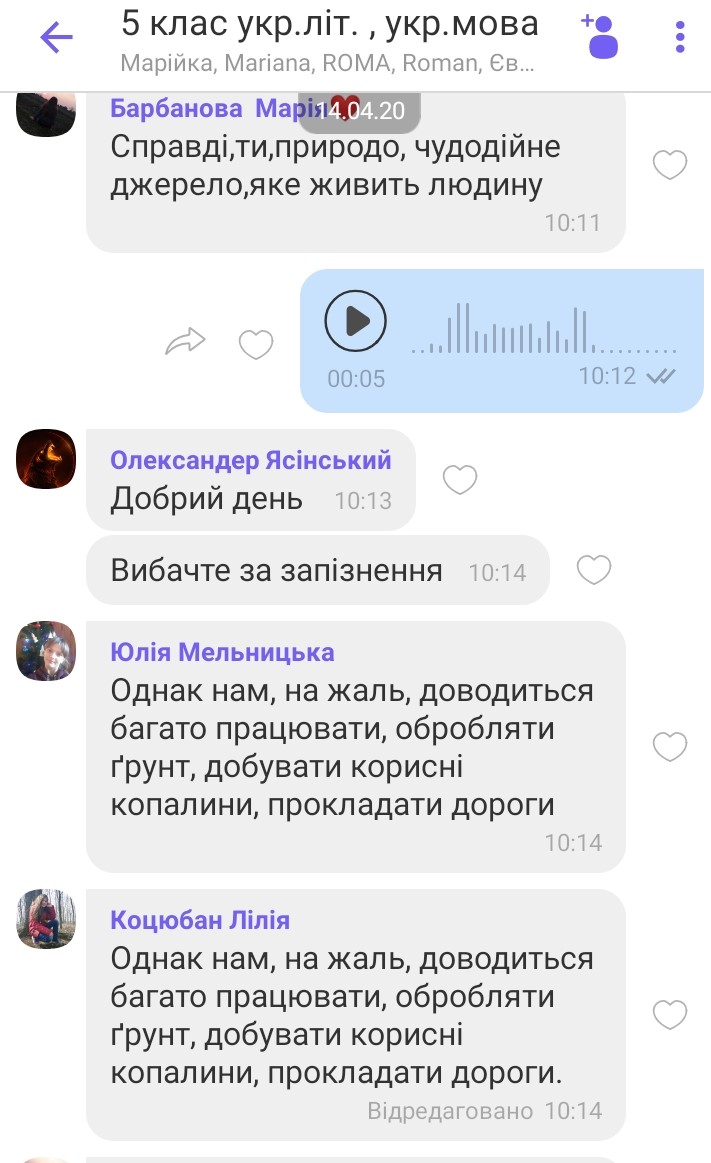 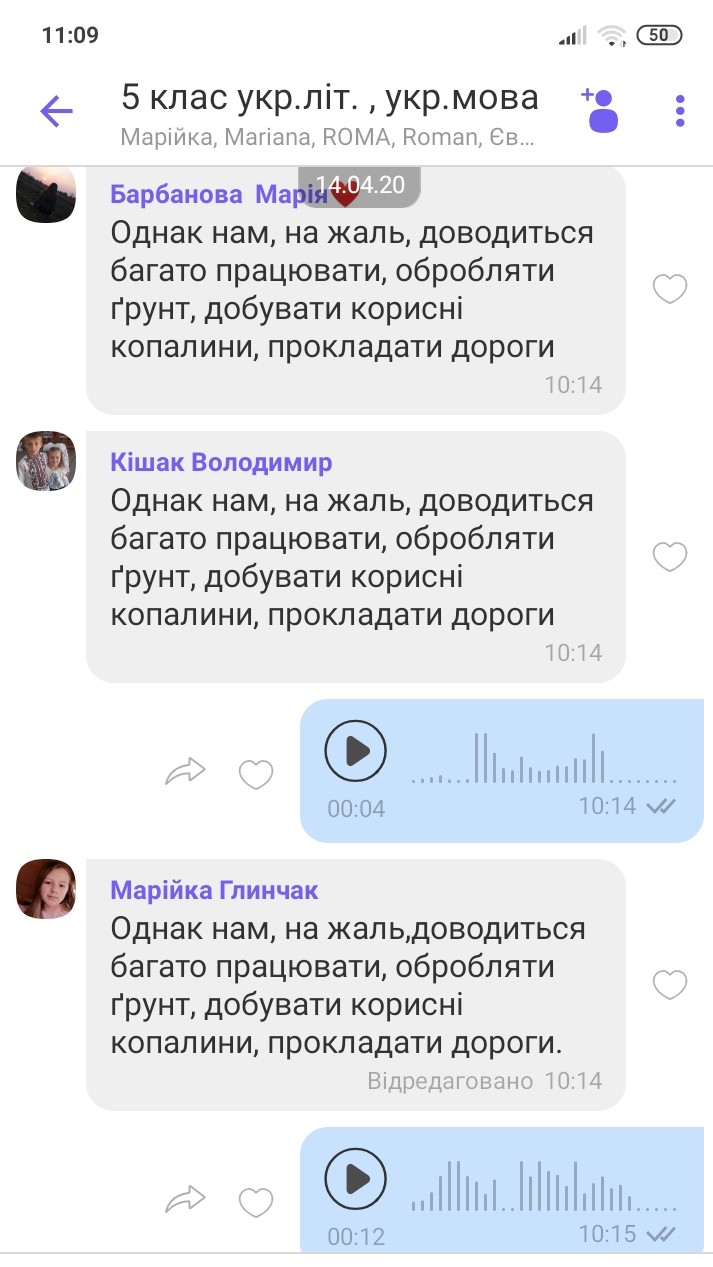 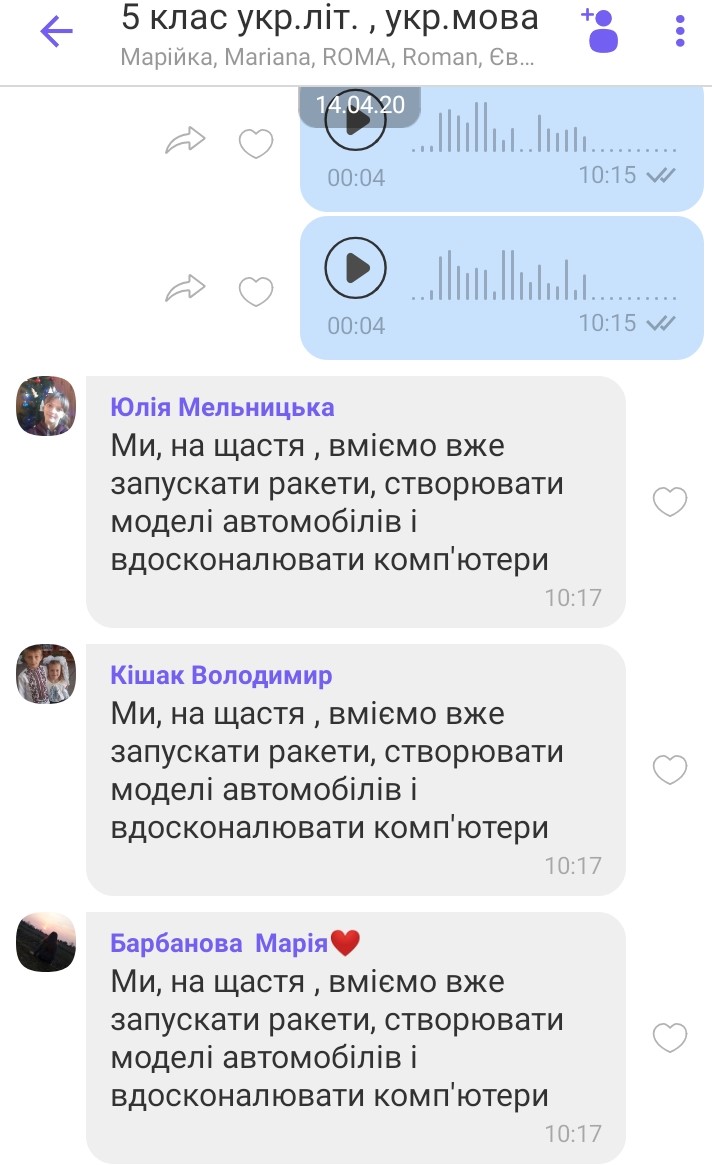 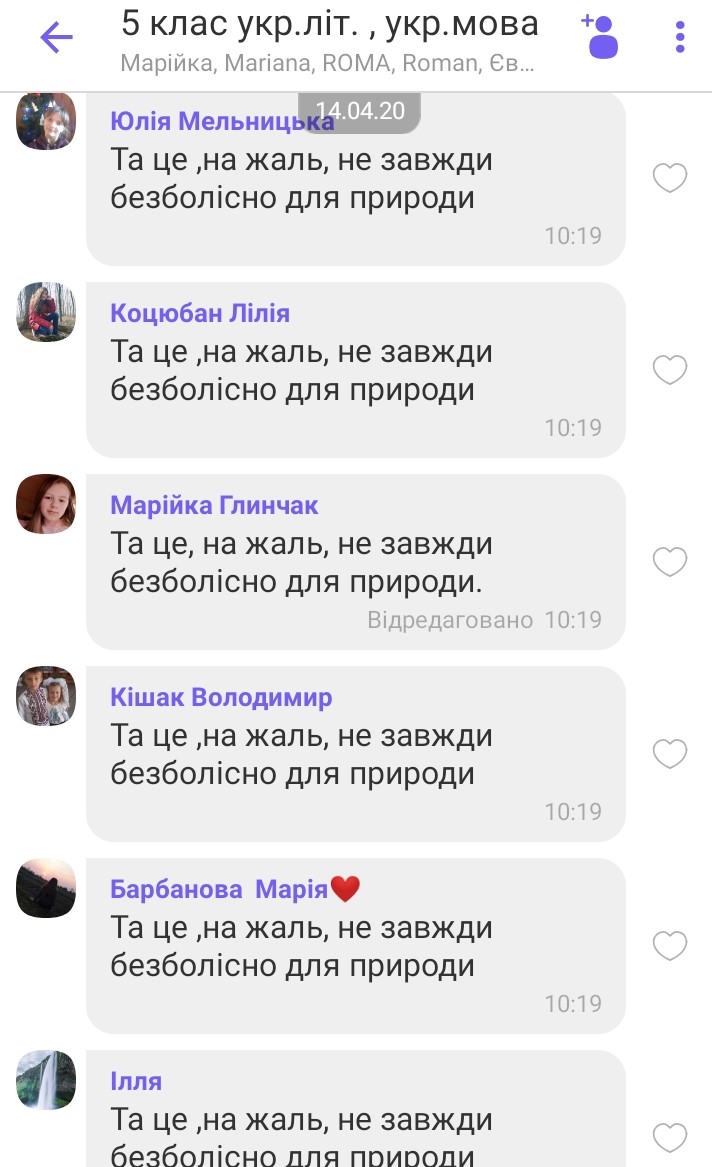 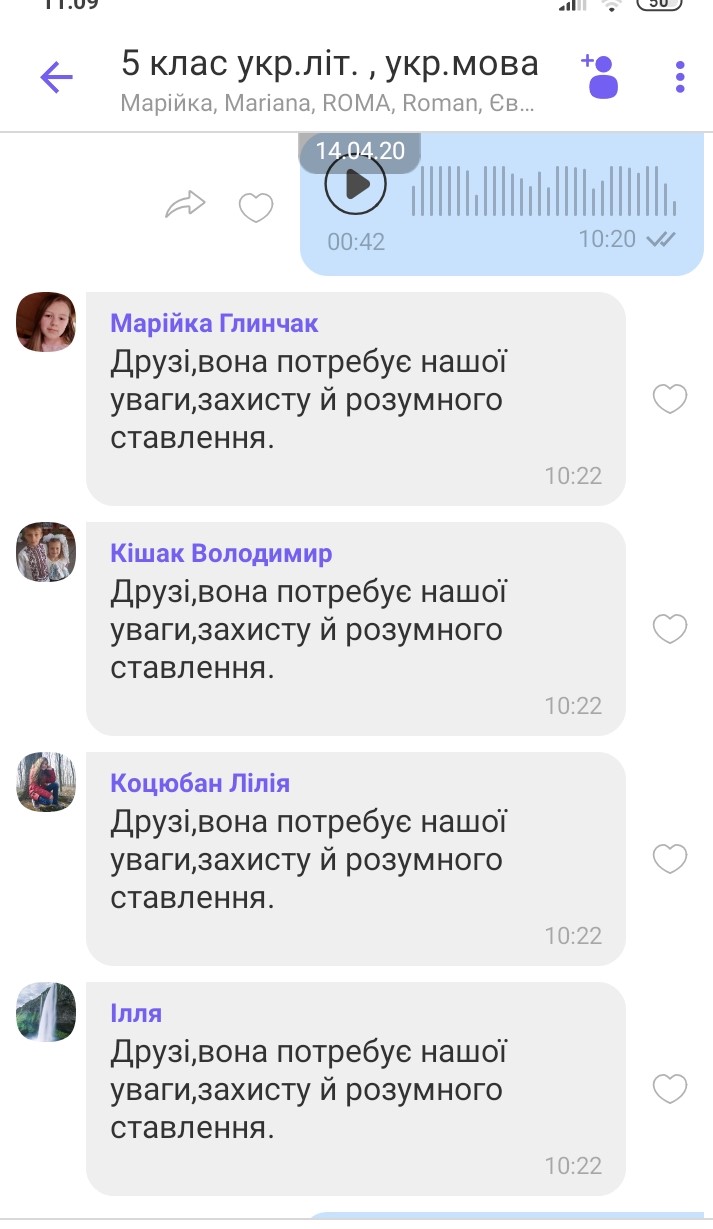 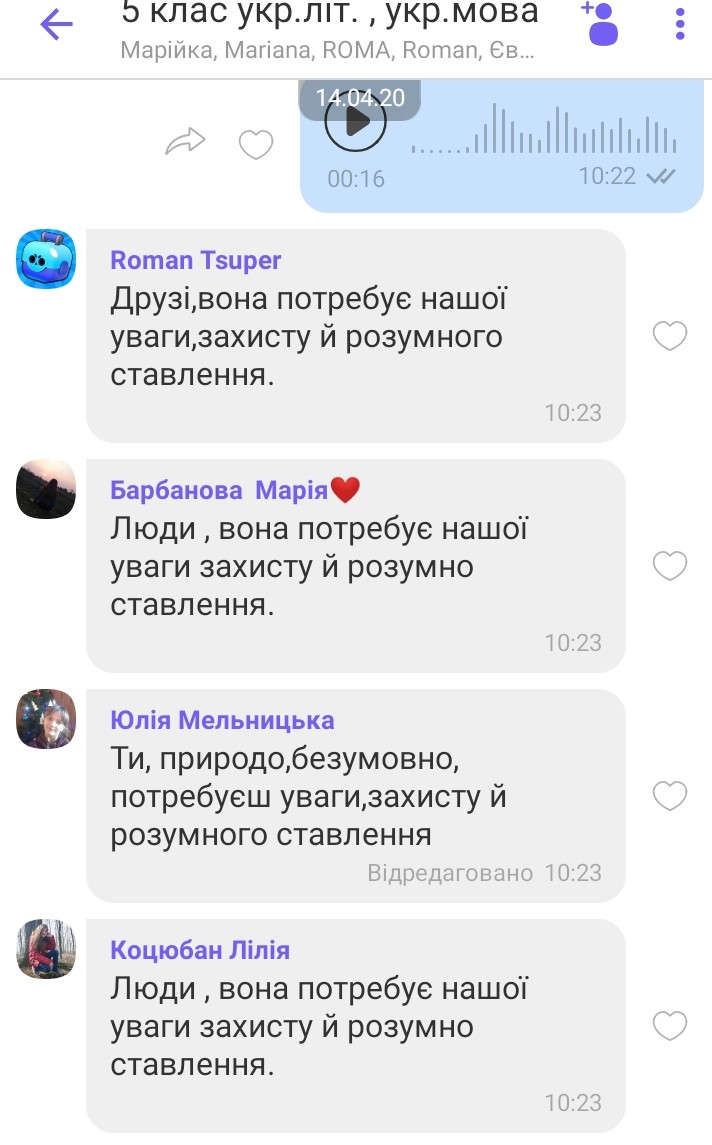 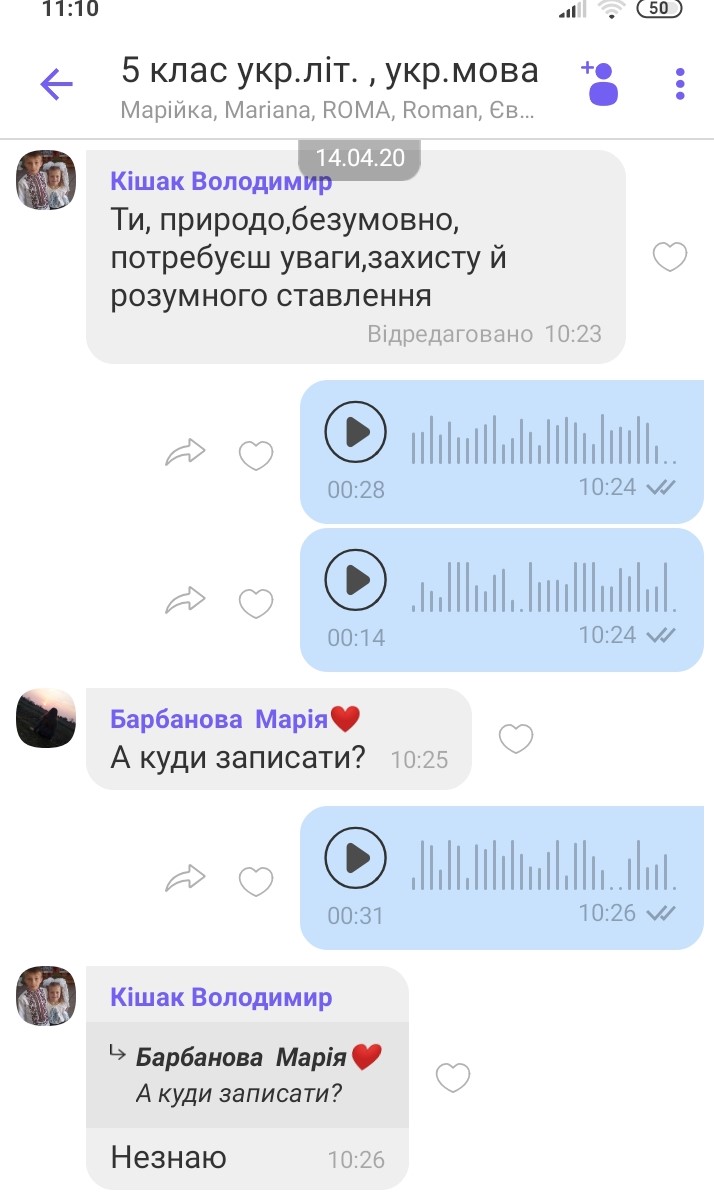 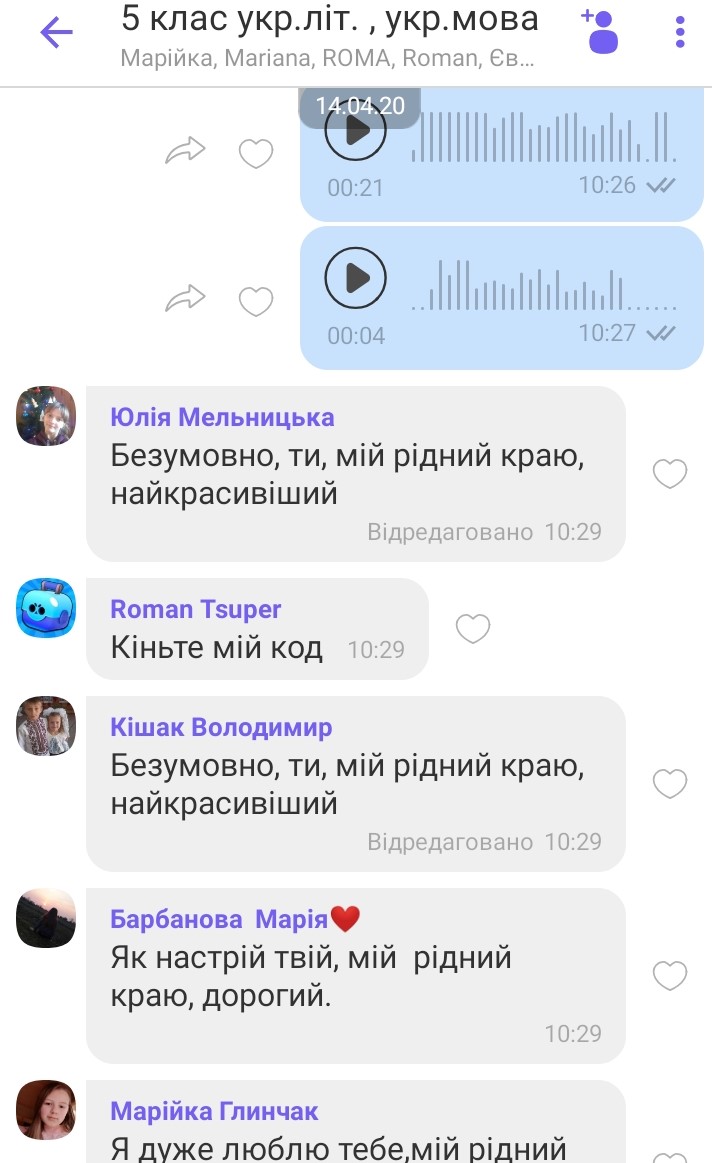 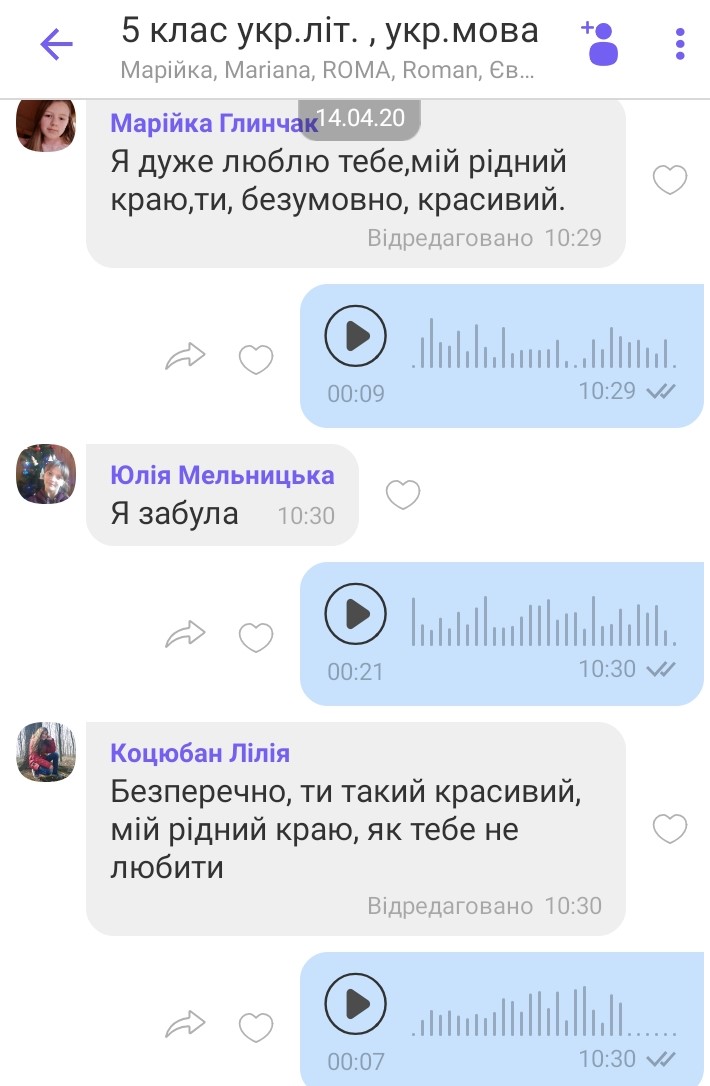 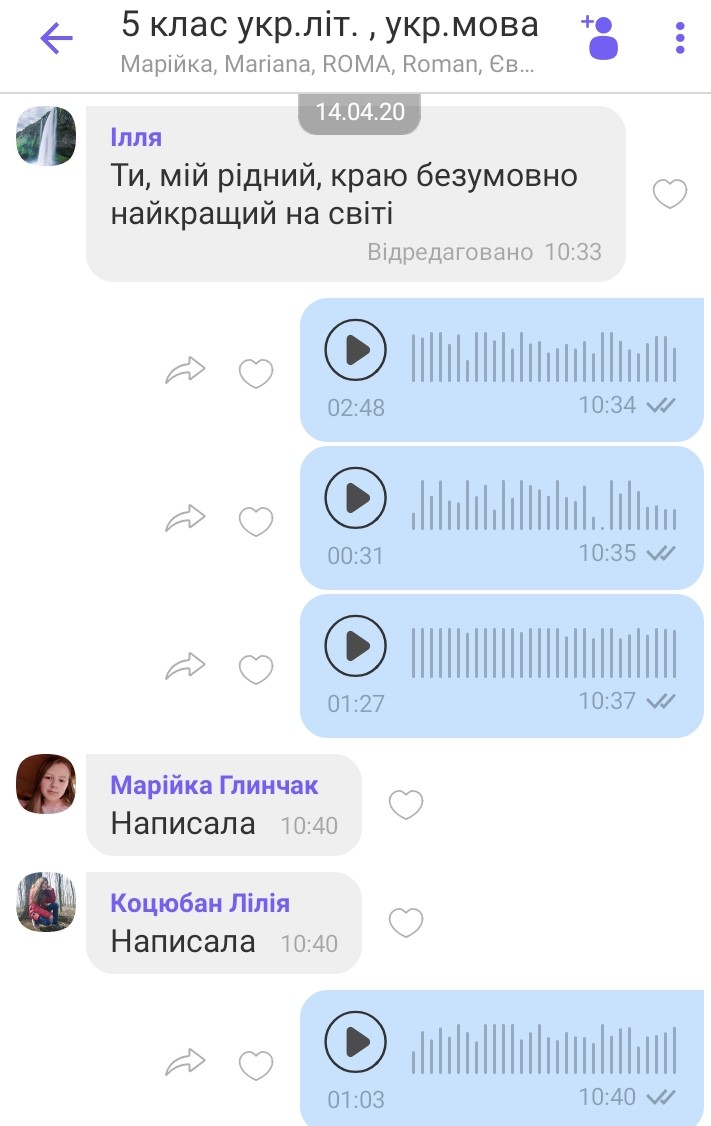 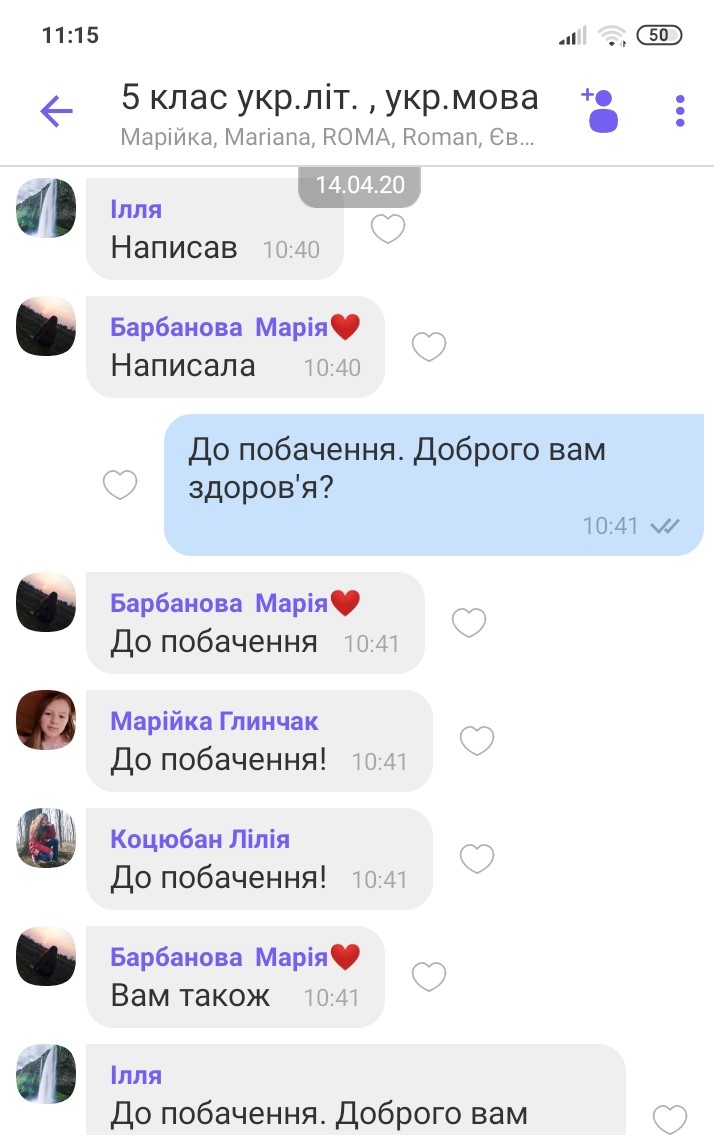 